École Dr-Marguerite-Michaud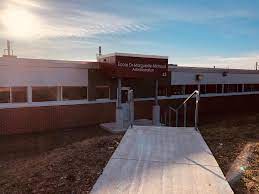 42 Avenue Richard, Bouctouche, NB E4S 3N1http://edmm.nbed.nb.ca         T : (506) 743-7220InformationsSemaine provinciale de la fierté française du 21 au 25 mars 2022La semaine prochaine, plusieurs activités sont organisées afin de souligner la semaine provinciale de la fierté français.  Vous verrez sûrement de belles photos sur notre page facebook. Lundi :  L’ouverture de la semaine va débuter par un rassemblement suivi par un tintamarre.  Les élèves peuvent s’apporter des objets pour faire du bruit lors du tintamarre.  Nous allons prendre une photo des élèves et du personnel qui représentera le drapeau acadien, alors on demande aux élèves de s’habiller avec un chandail de couleur suivante :  Maternelle, 3e et 6e année; bleu / 1ère , 4e et 7e année; blanc / 2e, 5e et 8e année; rouge.   Jeudi :  Fricot aux poulets au menu du jour à la cafétéria/Café Marmic/ S’habiller en fierté acadienneVendredi :  Café Marmic/ Partie de hockey (élèves 7e et 8e) contre le personnel (détails à venir).  Les élèves seront invités à s’habiller en fierté Marmic pour la partie de vendredi.  Café Marmic Nous aurions besoin de votre générosité pour une activité lors de la SPFF la semaine prochaine.  Nous voulons faire un genre de Café rencontre Marmic où il y aurait différents jeux éducatifs et des desserts acadiens comme gâteries.  Chacune des classes aurait un temps durant la journée de jeudi et de vendredi pour y participer.  Si vous êtes intéressés de nous faire des petits desserts acadiens (pets de sœur, poutine à trou, biscuits à la mélasse ou autres desserts acadiens).  Veuillez svp nous aviser à l’école au 743-7220 ou par courriel Carole.Allain@nbed.nb.ca.  L’activité se fera le jeudi 24 mars et le vendredi 25 mars.  Vous pourriez apporter le tout au secrétariat de l’école à partir de mardi et mercredi.  Merci beaucoup à l’avance!Le bien-être des élèves est une priorité.  Nous sommes conscients qu’un retour à la normale peut occasionner différents sentiments et émotions chez les élèves.  Nous prenons soin d’eux.   Merci beaucoup!  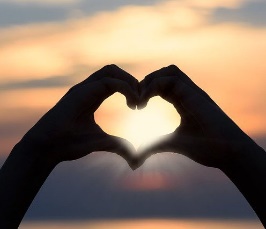 Infolettre du 17 mars 2022